Szanowni Rodzice i Drogie DzieciZapraszamy do udziału w Konkursie: „Wianek dla Pani Wiosny”.Naszym celem jest zachęcenie do wspólnego spędzania czasu, wspomaganie dzieci w rozwijaniu inwencji twórczej oraz poznawanie i doskonalenie technik plastycznych. Mamy nadzieję, że wspólnie spędzony czas będzie przepełniony radością i pasją współdziałania oraz będzie obfity pod względem wykonanych prac. Każda praca zostanie nagrodzona pamiątkowym dyplomem oraz zostanie wystawiona na wiosennej galerii. Życzymy wszystkimuczestnikom miłej zabawy!Organizatorzy Konkursu:Jolanta KulikEwelina TroćRegulamin Konkursu: „Wianek dla Pani Wiosny”.I. Organizatorem konkursu jest Publiczne Przedszkole w Pruszynie.    Termin składania prac upływa 20 marca 2023 roku.    Rozstrzygnięcie konkursu odbędzie się w dniu 27 marca 2023 roku.Prace dzieci zostaną ocenione w czterech kategoriach wiekowych:3  lata4 lata5 lat6 latII. Celem konkursu jest:propagowanie wiedzy o tematyce wiosennej;kształtowanie estetycznego stosunku do otaczającego świata, przyrody  i rzeczywistości;rozbudzanie wyobraźni i pobudzanie ekspresji twórczej;rozwijanie sprawności manualnej w zakresie technik plastycznych;budowanie więzi emocjonalnej z rodzicami bądź opiekunami.III. Warunki uczestnictwaKonkurs adresowany jest do dzieci w wieku 3 – 6 lat, uczęszczających do Publicznego Przedszkola w Pruszynie oraz ich rodziców bądź opiekunów.Forma i technika pracy: praca przestrzenna.Do pracy należy dołączyć metryczkę: imię i nazwisko dziecka, wiek, grupa. Prace należy dostarczyć do przedszkola i przekazać Paniom odbierającym dziecko. Przekazanie pracy jest jednoznaczne z wyrażeniem zgody na przetwarzanie danych osobowych oraz publikowanie wizerunku dla potrzeb konkursowych.Złożone prace będą oceniane przez Komisję Konkursową w czterech kategoriach wiekowych. Każdy uczestnik otrzyma dyplom.Wyniki konkursu będą opublikowane na stronie internetowej Zespołu Oświatowego w Pruszynie.Zgłoszone prace stają się własnością Publicznego Przedszkola w Pruszynie.Zgoda rodzica/opiekuna prawnego na udział dziecka
w konkursie „Wianek dla Pani Wiosny” 
Ja, niżej podpisana/y……………………………………………………………………………………………………………..						(imię i nazwisko rodzica/opiekuna)wyrażam zgodę na udział mojego dziecka…………………………………………………………...............................................					                  (imię i nazwisko dziecka)
wiek…………grupa……………………...………….................................................................................................................................
w konkursie „Wianek dla Pani Wiosny” organizowanym przez Publiczne Przedszkole w Pruszynie. Oświadczam, że zapoznałam/em się z Regulaminem konkursu w pełni akceptuję jego postanowienia oraz że pouczyłam/em o jego treści osobę biorącą udział w konkursie. Ponadto wyrażam zgodę na przetwarzanie danych osobowych podanych powyżej, oraz danych wymaganych regulaminem konkursu w celu przygotowania, przeprowadzenia i promocji konkursu „Wianek dla Pani Wiosny”.……………………………………………………….
(data, czytelny podpis rodzica lub opiekuna)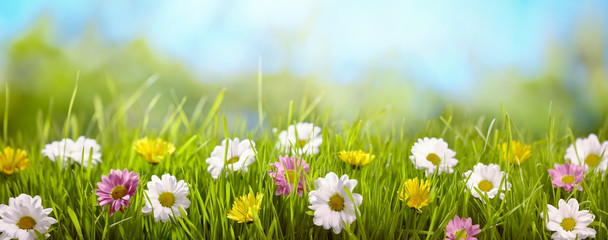 